Stowarzyszenie „Na Śliwkowym Szlaku” zaprasza na spotkania branżowe w ramach przygotowania nowej Lokalnej Strategii Rozwoju na lata 2023 - 2027Stowarzyszenie ''Na Śliwkowym Szlaku'' zaprasza na spotkania branżowe dla mieszkańców obszaru Śliwkowego Szlaku, przeprowadzone w ramach przygotowania nowej Lokalnej Strategii Rozwoju na lata 2023 – 2027. Celem spotkania będzie wypracowanie zapisów do Lokalnej Strategii Rozwoju na lata 2023-2027 dla obszaru Stowarzyszenia "Na Śliwkowym Szlaku".Więcej informacji o spotkaniach branżowych udziela biuro Stowarzyszenia ''Na Śliwkowym Szlaku''. Szkolenia są bezpłatne, a szczegółowy harmonogram spotkań wraz z ich tematyką znajduje się poniżej. W związku ze specyfiką działalności Stowarzyszenia terminy i miejsca spotkań mogą ulec zmianie. Prosimy o sprawdzanie bieżących informacji dotyczących spotkania.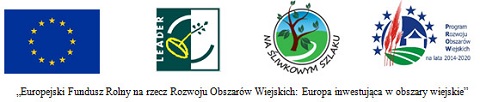 Operacja mająca na celu wspieranie lokalnego rozwoju na obszarach wiejskich (6B),
współfinansowana jest ze środków Unii Europejskiej w ramach działania „Wsparcie dla
rozwoju lokalnego w ramach inicjatywy LEADER” w ramach poddziałania „Wsparcie
przygotowawcze” objetego Programem Rozwoju Obszarów Wiejskich na lata 2014 – 2020.
Przewidywane wyniki operacji: zrealizowanie planu włączenia społeczności, zgodnie z opisem procesu przygotowania LSR.Nazwa Gminy Miejscowość / Miejsce spotkania (adres)Termin spotkania wraz 
z godzinami spotkaniaProgram spotkaniaLipnica MurowanaLipnica Murowana / Gminny Dom Kultury w Lipnicy Murowanej, 32 - 724 Lipnica Murowana 7425.10.2022 r., 
godz. 13.30 - 16.00Spotkanie branżowe dla przedstawicieli sektora społecznego ze wszystkich gmin należących do Stowarzyszenia.Podsumowanie analizy SWOT oraz wypracowanie zapisów LSR dla obszaru Stowarzyszenia "Na Śliwkowym Szlaku". Cel spotkania: Wypracowanie zapisów do Lokalnej Strategii Rozwoju na lata 2023-2027 dla obszaru Stowarzyszenia "Na Śliwkowym Szlaku"Program potkania:Rejestracja uczestników.Przywitanie, wprowadzenie w temat.Podsumowanie analizy SWOT.Diagnoza obszaru pokazująca stan obecny oraz przewidywane trendy w obszarach istotnych dla działań LGD.Debata moderowana -  proponowane cele, przedsięwzięcia, grupy defaworyzowane, kryteria, limity - wypracowanie zapisów do LSR na lata 2023 - 2027. Prezentacja wyników.Podsumowanie spotkania.Zakończenie.KorzennaKorzenna / Dwór w Korzennej, 33-322 Korzenna 47526.10.2022 r.,                                                                  godz. 10.00 - 13.00Spotkanie branżowe dla przedstawicieli sektora gospodarczego ze wszystkich gmin należących do Stowarzyszenia.Podsumowanie analizy SWOT oraz wypracowanie zapisów LSR dla obszaru Stowarzyszenia "Na Śliwkowym Szlaku".Cel spotkania: Wypracowanie zapisów do Lokalnej Strategii Rozwoju na lata 2023-2027 dla obszaru Stowarzyszenia "Na Śliwkowym Szlaku"Program potkania:Rejestracja uczestników.Przywitanie, wprowadzenie w temat.Podsumowanie analizy SWOT.Diagnoza obszaru pokazująca stan obecny oraz przewidywane trendy w obszarach istotnych dla działań LGD.Debata moderowana -  proponowane cele, przedsięwzięcia, grupy defaworyzowane, kryteria, limity - wypracowanie zapisów do LSR na lata 2023 - 2027. Prezentacja wyników.Podsumowanie spotkania.Zakończenie.Łososina DolnaŁososina Dolna / Centrum Kultury i Promocji Gminy Łososina Dolna, 33-314 Łososina Dolna 40027.10.2022 r.,
 godz. 10.00 - 13.00Spotkanie branżowe dla przedstawicieli sektora publicznego ze wszystkich gmin należących do Stowarzyszenia.Podsumowanie analizy SWOT oraz wypracowanie zapisów LSR dla obszaru Stowarzyszenia "Na Śliwkowym Szlaku". Cel spotkania: Wypracowanie zapisów do Lokalnej Strategii Rozwoju na lata 2023-2027 dla obszaru Stowarzysznenia "Na Śliwkowym Szlaku"Program potkania:Rejestracja uczestników.Przywitanie, wprowadzenie w temat.Podsumowanie analizy SWOT.Diagnoza obszaru pokazująca stan obecny oraz przewidywane trendy w obszarach istotnych dla działań LGD.Debata moderowana -  proponowane cele, przedsięwzięcia, grupy defaworyzowane, kryteria, limity - wypracowanie zapisów do LSR na lata 2023 - 2027. Prezentacja wyników.Podsumowanie spotkania.Zakończenie.